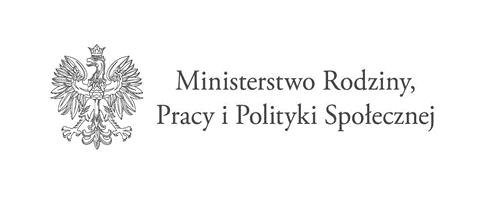 Załącznik nr 5 do ogłoszeniaWYKAZ OSÓBdot. zamówienia na usługi społeczne w zakresie świadczenia usług asystenta osobistego osoby niepełnosprawnej w 2020 r.
w ramach programu „Asystent osobisty osoby niepełnosprawnej – edycja 2019-2020”Wykaz osób, które będą uczestniczyć w wykonywaniu przedmiotu zamówienia,
w szczególności odpowiedzialnych za świadczenia usług asystenta osobistego osoby niepełnosprawnej w 2020 r., wraz z informacjami na temat ich kwalifikacji zawodowych niezbędnych do wykonania usług, wymagany jest w celu potwierdzenia spełniania warunków udziału w postępowaniu.Zgodnie z warunkami określonymi przez Zamawiającego, doświadczenie w udzielaniu bezpośredniej pomocy osobom niepełnosprawnym, jest jednym z kryteriów oceny ofert. W przedmiotowym kryterium, punktowane będzie doświadczenie w realizacji usług asystenckich powyżej wymaganego minimum, tj. powyżej 1 roku (12 m-cy) – kryterium będzie liczone w pełnych miesiącach począwszy od 13 miesiąca.....................................................         (miejscowość, data)	                                                                                                      ……………………………..   					                                                         czytelny podpis WykonawcyImię i nazwisko Rodzaj zatrudnieniaStaż pracy Kwalifikacje zawodowe 12